2015  WATSON  4300CM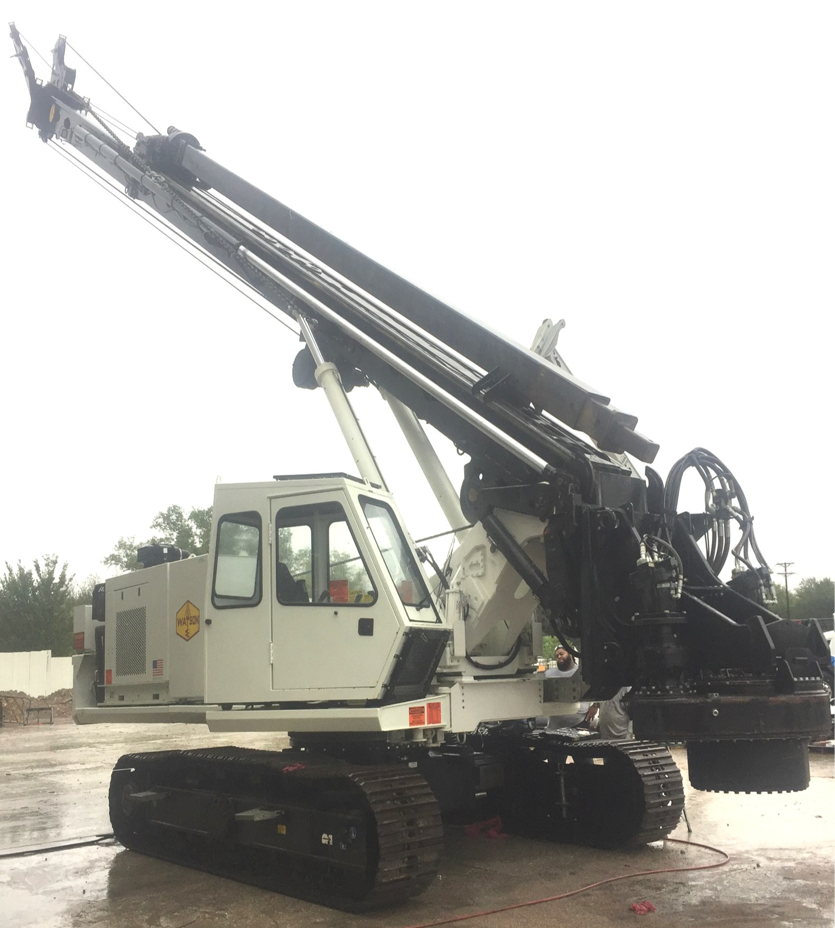 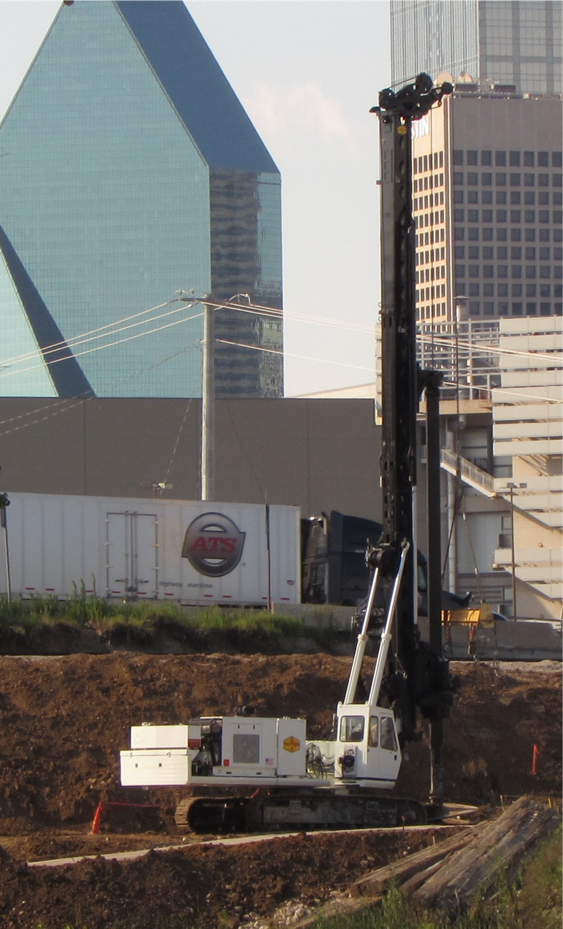 John Deer 6068 - 250hp138,000 ft-lbs/ Hydraulic Rotary94 foot drill depth4-bar kelly (12" outer / 10" / 8" / 6" inner)40,000 lb. Kelly Winch50,000 lb. Crowd Force107,000 lbs. Transport Weight*Available for RPO$780,000